–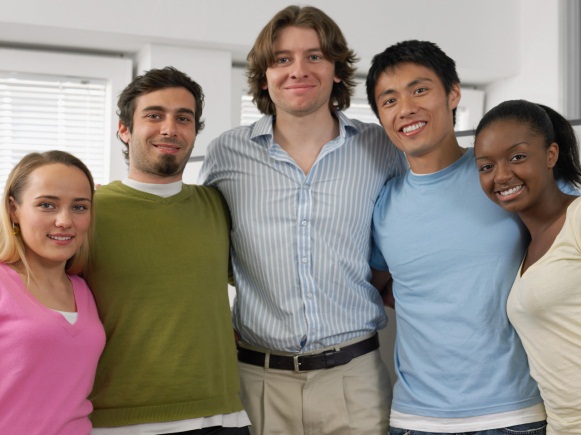 Page 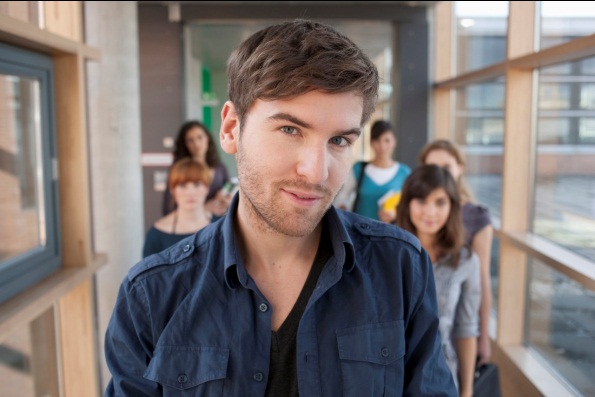 Page 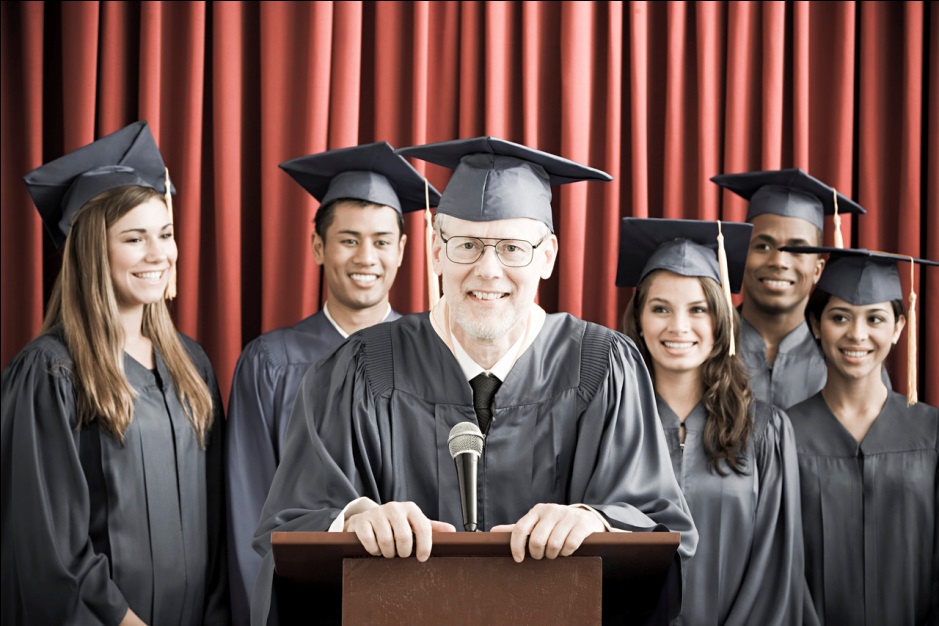 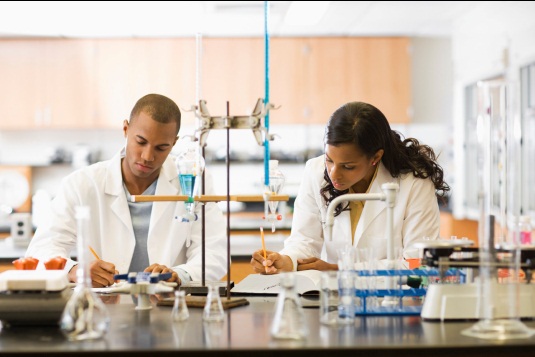 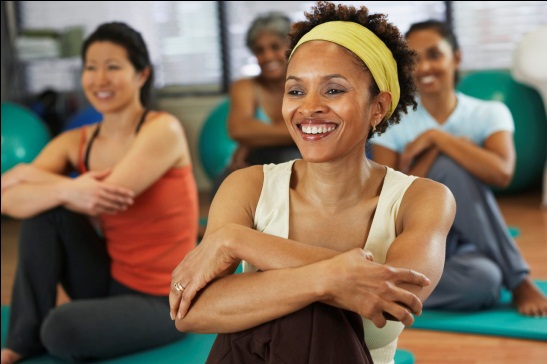 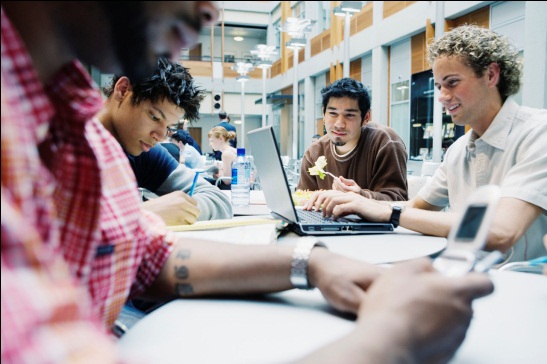 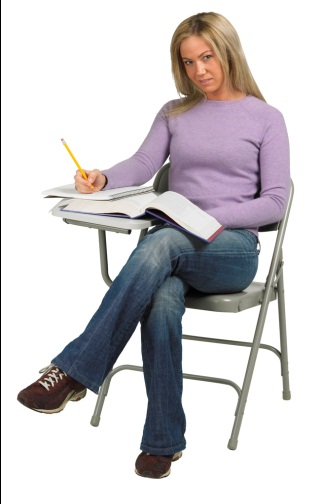 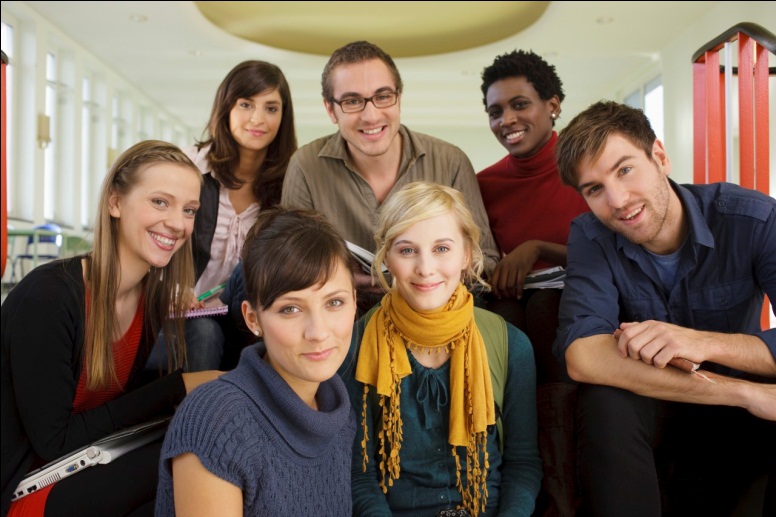 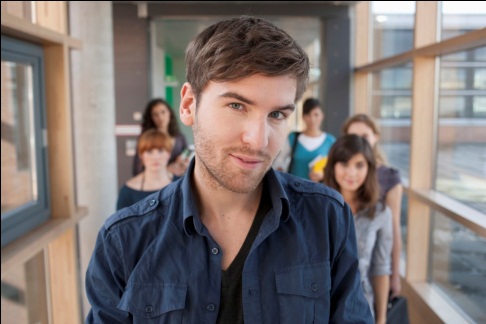 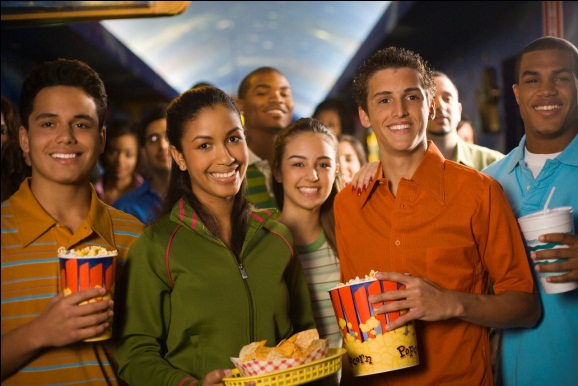 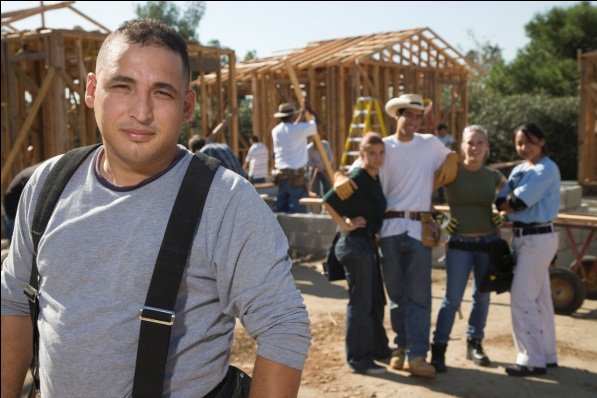 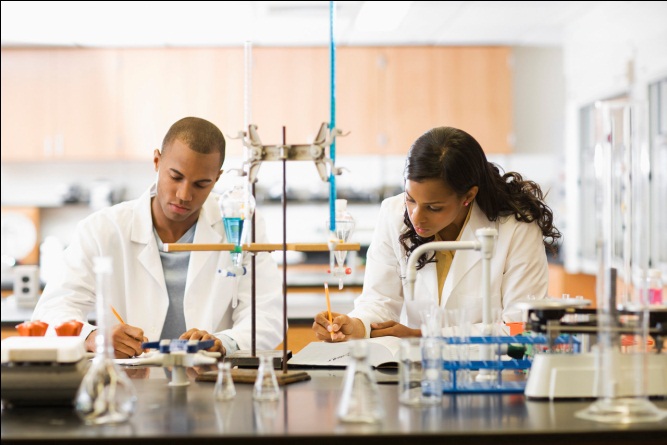 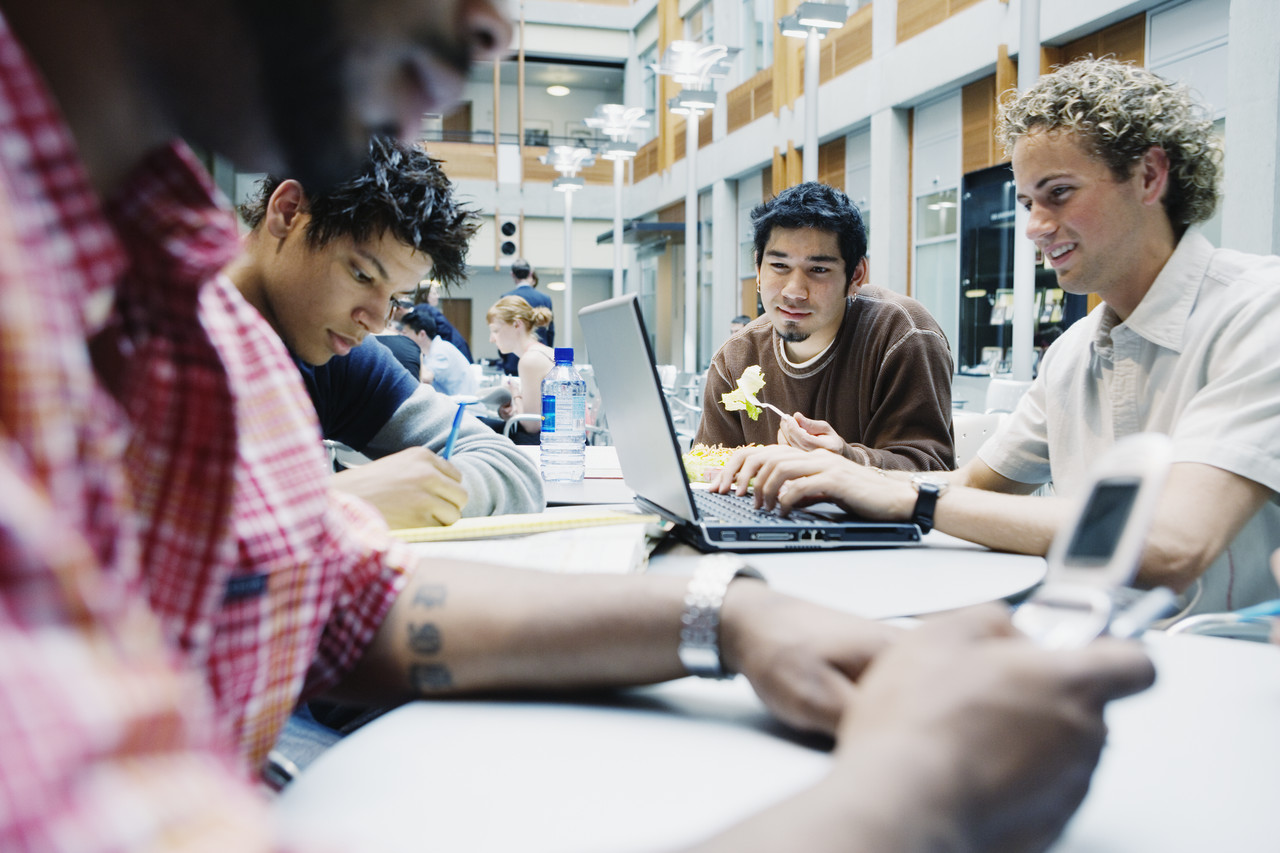 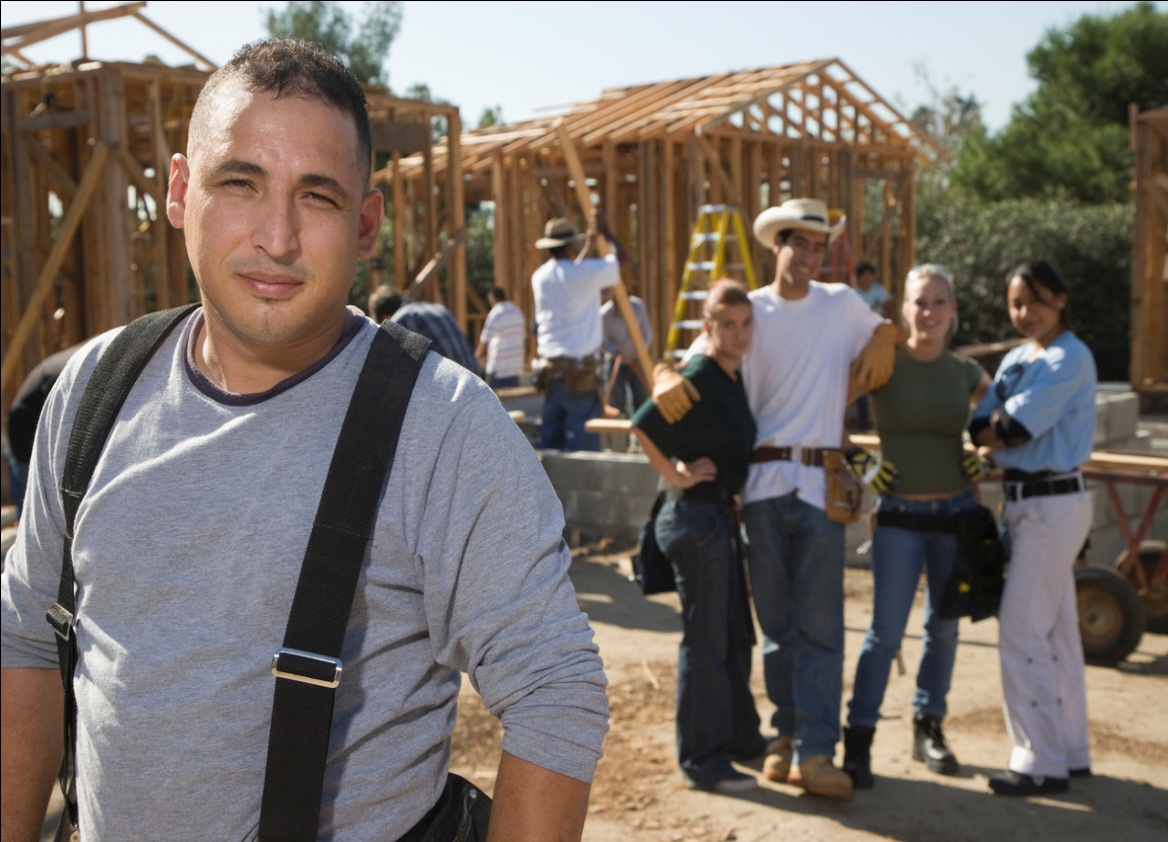 In This Issue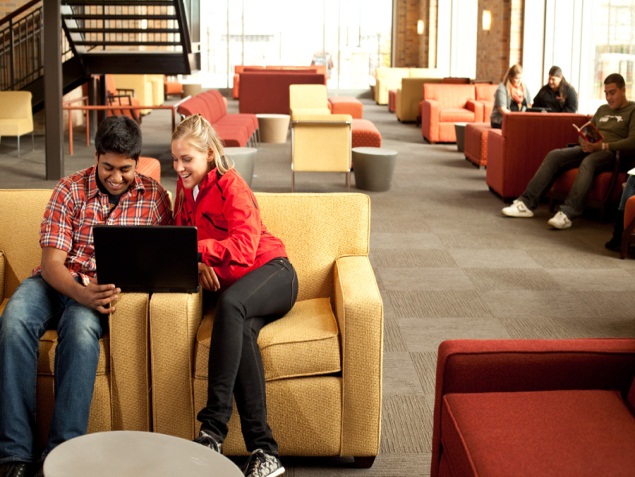 